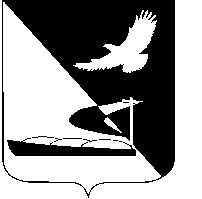 АДМИНИСТРАЦИЯ МУНИЦИПАЛЬНОГО ОБРАЗОВАНИЯ«АХТУБИНСКИЙ РАЙОН»ПОСТАНОВЛЕНИЕ13.04.2015                                                                        № 547О внесении изменений в постановление администрации МО «Ахтубинский район» от 17.01.2011 № 14 Руководствуясь статьей 179 Бюджетного кодекса Российской Федерации, Уставом МО «Ахтубинский район», администрация МО «Ахтубинский район»ПОСТАНОВЛЯЕТ: 1. Внести в постановление администрации МО «Ахтубинский район» от 17.01.2011 № 14 «Об утверждении муниципальной целевой программы «Стимулирование развития жилищного строительства на 2011-2015 годы»  (далее – постановление) следующие изменения в названии, в пункте 1 постановления и по всему тексту программы слова «муниципальная целевая программа» заменить словами «муниципальная программа», в соответствующих падежах.        	2. Отделу информатизации и компьютерного обслуживания администрации МО «Ахтубинский район» (Короткий В.В.) обеспечить размещение настоящего постановления в сети Интернет на официальном сайте  администрации МО «Ахтубинский район» в разделе «Документы» подразделе «Документы Администрации» подразделе «Официальные документы».		3. Отделу контроля и обработки информации администрации МО «Ахтубинский район» (Свиридова Л.В.) представить информацию в газету «Ахтубинская правда» о размещении настоящего постановления в сети Интернет на официальном сайте администрации МО «Ахтубинский район» в разделе «Документы» подразделе «Документы Администрации» подразделе «Официальные документы».			И.о. главы администрации                                                           Ю.И. Привалова